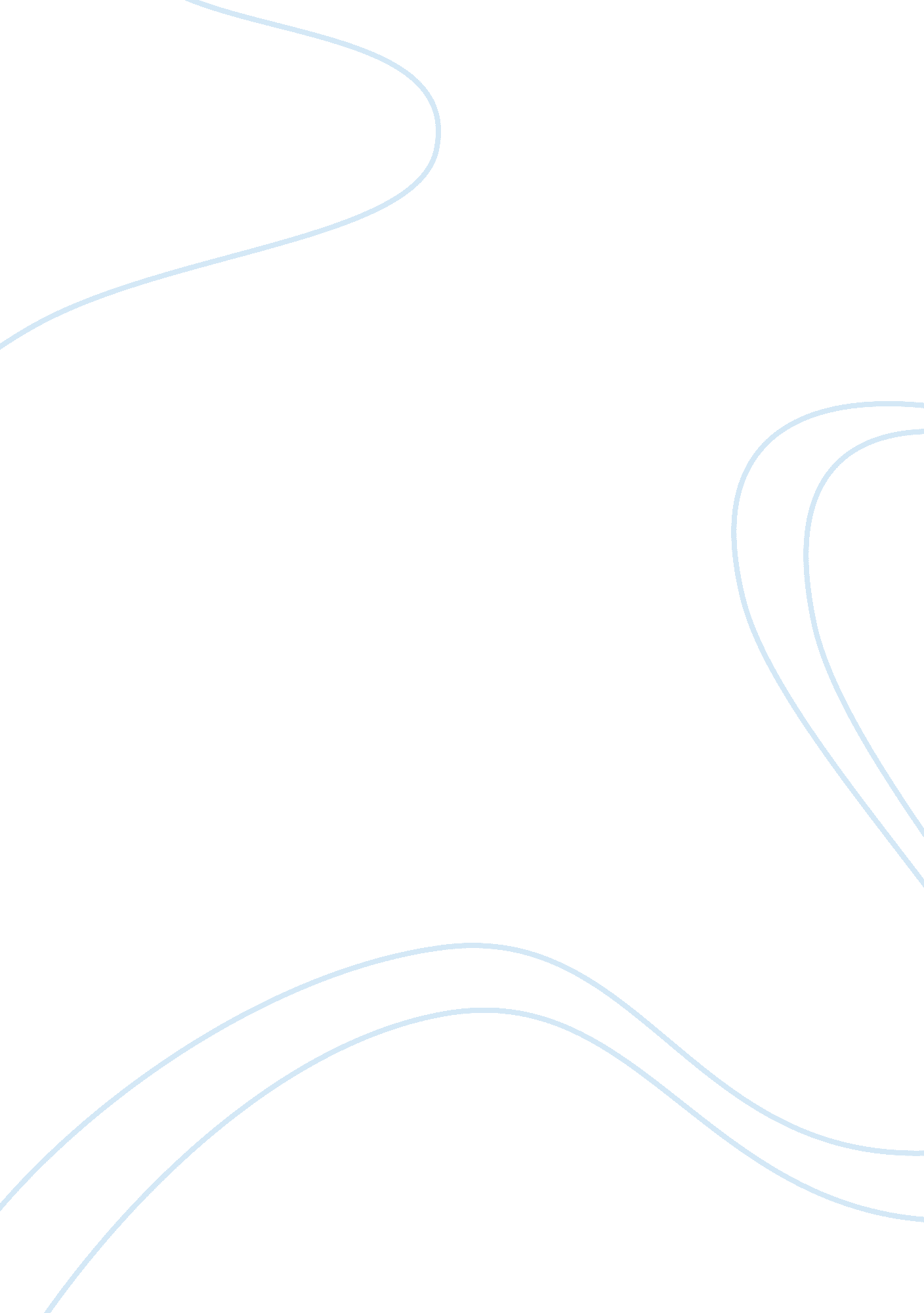 Historically an organisations strategy business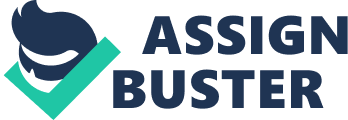 This paper will analyze the historic methods used to make strategic programs. In making so we will take a additive attack, get downing with the roots of strategic direction popularised by the American concern schools of the 1960 ‘ s ( Segal-Horn 2004 ) , through to the emerging positions presently espoused by the likes of Ralph Stacy, Ratsogi and practicians such as Ricardo Semler. In making so, this paper will see if the traditional methods, with their trust on perpendicular integrating, based on construction and measure by measure method still has relevancy or if the emergent attack, with its accent on “ test, experimentation, and treatment ” ( Carr et al 2004 p80 ) , -a more horizontal or even bottom up integration- is a more appropriate scheme to develop “ in today ‘ s extremely dynamic concern surroundings characterised by concentrated markets and over capacity in about every industry ” Rastogi ( 2002 ) . Strategic Management has historically been considered a procedure of really calculated planning, as Carr et al 2004 ( p80 ) contends “ the rational planning school defines an aim in progress, describes where-we-are-now and uses a normative attack in which the three nucleus countries – strategic analysis, strategic development and scheme execution are linked together consecutive ” Mintzberg and Lampel, ( p22, 1999 ) along with the Planning School summarised by Carr identifies a farther two procedure in the Prescriptive school of idea. The Design School in which “ senior direction formulates clear, simple and alone schemes in a calculated procedure of witting thought. ” ( p22 ) . They see this as the dominant position in the early formation of scheme thought and with the simpleness and rational of the description Mintzberg can still see its influence in the 1990 ‘ s albeit in combination with other positions. The Positioning School, is influenced by the work of Michael Porter, the Boston Consulting Group and others and is to a great extent reliant on the aggregation of informations, which is so input into theoretical accounts, for illustration Bowmans scheme clock, Porters Value Chain and 5 forces, SWOT and PESTEL analyses. Johnson et Al ( 2006 ) . These “ tools of practical strategic planning ” ( Whittington ( 2004 ) p64 ) have been influential in marginalizing the demand for contrivers and making a Market topographic point for analysts, Mintzberg does add possibly a small tiredly that this School has “ proved particularly moneymaking to advisers and faculty members likewise. ” Segal-Horn who examines the early 60s literature, identifies this attack to scheme under the umbrella rubric of the Classical School, “ Companies and administrations were seen as efficient and rational resource-allocating mechanisms, ” ( p135 ) , this premise means that directors must look outside the company, and analyze the wider environment to accomplish long term “ competitory advantage ” over rivals, of similar size, efficiency and resources. These positions have their roots in the comparative stableness of the 1960 ‘ s which allowed for a planned intent concerned with long term development As Andrews ‘ ( 1971 ) argues a company must hold “ a clearly defined set of intents or ends which keeps it traveling in a intentionally chosen way and prevents it floating in unsought waies. ” ( P23 ) This research and pattern is to a great extent reliant on scrutiny and analysis of informations, either from primary beginnings or secondary beginnings from the likes of Harvard who have built immense information bases and kind to set up scheme as a ‘ positive scientific discipline ‘ . This information and analysis can so be used to make “ strategic formulas ” Volberda 2004 ( p35 ) – normative programs, handed down by Directors and to be slavishly followed measure by measure to the assumed successful decision. This perpetuates the position that: “ scheme is considered as a deliberate planning procedure ( formal ) initiated by top direction ( top-down ) , based on an luxuriant industry analysis ( rational ) and aimed at planing a cohesive expansive scheme for the corporation ( consistence ) ” Volberda 2004 ( p36 ) . There is nevertheless concern that this structured, formal attack to scheme is excessively restrictive, particularly within modern economic systems, which since the oil crises of the 1970 ‘ s have seen “ economic and geopolitical instability ” ( Segal Horn 2004 p136 ) , globalization of trade and the velocity of alteration hasten by technological advancement. It is by and large accepted that “ the concern environment has changed over the past decennaries. ” “ In the past aˆ¦firms could still accomplish high profitableness because markets were regulated, production resources were scarce, distribution channels were controlled, or ill performing houses were acquired and rationalised ” . The markets have as Lindgreen and Wynstra ( 2005 ) noted changed in physical distance and clip, economic systems have been liberalised, industries deregulated, markets globalised, and new information engineering introduced. Segal-Horn accepts that during the 70 ‘ s the accent “ on long scope planning utilizing chiefly quantitative techniques ” was going less appropriate. If houses are utilizing the same information and techniques, they will come to the same decisions and Ghemawat ( 2002, p50 ) sees this as taking to “ deadlocks as more than one rival pursues the same generic success factor. ” Gray ( 1986 ) has different concerns in that strategic planning is being considered “ a separate subject map, ” imposed by leaders of administrations, on directors, with small respect to the existent jobs that those directors face. The consequence of this is that due to this deficiency of integrating and ownership a “ figure of impressive programs fall apart in execution ” ( p89 ) . Glor ‘ s ( 2007, p33 ) research indicates that the planned attack applied to the modern economic system is making an environment where 65-70 % of companies fail to do their intended organizational alteration. Likewise Mintzberg and Lampel warn that the lucidity of thoughts, easy to convey can “ surrogate asepsis in thought and application ” ( p29 ) . Gray as a consequence is concerned that strategic planning is on the ebb. His attack, nevertheless still argues for a top down attack with concentration on the preparation of line directors and the engagement of all concern units in the scheme procedure. He does do the observations that ; single concern units must be decentralised so that in each “ strategic environment ” they “ can move and be treated with appropriate distinction ” ( p92 ) . Furthermore he recognises that “ good strategic planning becomes a mentality, a manner, and a set of techniques for running a business-not something more to make but a better manner of making what ever had to be done. ” It is being accepted that it is non adequate to merely see the external factors, and seek optimum market place and market portion but in order to maximize potency a company must “ place their administration ‘ s corporate competences ” every bit good as resources in order “ to measure their strategic chances ” ( Andrews1971 ) . There is now a organic structure of sentiment which is pressing a “ more flexible adjustment with pattern ” ( P64 ) Whittington ( 2004 ) . He considers the normative methods of the Classical school as excessively restrictive and is sympathetic to a move off from a trust on the aggregation of quantitative informations, which is so input into the theoretical accounts, a grip turned and a inflexible “ Grand Strategy ” produced, and is more sympathetic to an attack where qualitative methods gain some acceptance. As a effect directors are recognizing that when explicating a corporate scheme, it is non plenty to merely place the competitory forces, chances, and menaces of the industry as suggested by Porter ( 1980 ) . In order to maximize potency a company must “ place their administration ‘ s corporate competences ” every bit good as resources in order “ to measure their strategic chances ” ( Andrews1971 ) . Mintzberg and Lampel are acute to indicate out that “ entirely different attacks to scheme ” have arisen, loosely calling these procedures as the Descriptive schools, they are less reliant on “ precise programs, or places ” and trust on “ obscure visions or wide positions. ” In all Mintzberg and Lampel place seven procedures ( Entrepreneurial, Cognitive, Learning, Power, Cultural, Environmental and Configuration ) which, as they rely on scheme as emergent, travel some manner to turn to Pascale ‘ s ( 1999 ) concerns, that in the current environment the traditional strategic attack is go forthing “ many exhausted by the gait of alteration ” as scheme upon scheme consequences in “ annoyed efforts to present new enterprises that fall short of outlooks. ” Segal-Horn sees this displacement in believing emerging in the 1990 ‘ s, as “ involvement shifted from the external competitory environment to the internal analysis of the house as the footing for edifice schemes and happening beginnings of competitory advantage ” -the “ Resource based position. ” This position considers why companies of similar size and physical resources might execute otherwise and considers the human resource as a manner of making “ typical fight ” A company ‘ s growing is seen as dependent on directors developing “ packages of resources ” to accomplish “ strategic aims. ” The Resource based position develops the thought that the normative attack to scheme has led to a concentration on the physical resources of a company which consequences in a deficiency of aspiration based around the restrictions of those assets. In the resource based view “ companies focus on leveraging resources, that is utilizing what they have in new and advanced ways to make apparently unachievable ends. ” ( Stacy 2007 p67 ) . This is non an unstructured organic position nevertheless, as these strategians still set clear ends, but these marks are intended to make a “ a challenging, shared vision of a future leading place for the company ” ( p67 ) ; what Stacy calls strategic purpose. This has led some concern minds to the position that the direction of a house ‘ s fresh latent cognition is the manner of turn toing the demands of the market and making sustainable advantage, Rastogi states companies that pattern cognition direction “ are able to make value even in the face of a volatile, extremely competitory, and unsure environment of concern ; while others stagnate or diminution ” Rastogi ‘ s positions are portion of this emerging organic structure of work which examines the manner some companies are being organised to take advantage of the rational capital that exists within an administration, happening methods to unlock the potency of persons to profit the company. Quinn ( 1980 ) argues that “ ‘ non-rational ‘ incrementalism is logical because of the inherently iterative nature of strategic determinations and the attendant demand to do and refashion them ” This leads to Volberda to a position that a “ station modern scheme position ” ( p37 ) is needed where the participants can do sense of their environment and adapt to it. He argues that this is what allows “ little resource limited houses ” to surpass those with “ plentiful resources and many strategic options ” . This new thought has led to the position that “ dominant, additive attacks to organisational alteration may be less functional than complexness analysis. ” Glor ( 2007, p33 ) . Complexity theory sees the traditional concern theoretical accounts as excessively narrow and would reason that “ an effectual concern like an effectual society is based upon the foundations of an intangible web of resources built around webs of all kinds-information trust and cooperation ” ( Starkey and Tempest 2004 ) . Pascale ( 1999 ) besides confirms the demand for companies to introduce to travel their concern programs frontward, he quotes HP computing machines: “ The biggest individual menace to our concern today is remaining with a antecedently successful concern theoretical account one twelvemonth excessively long. ” This type of research has led observers like John Vogelsang ( 2007 ) to the position that CAS with its accent on self administration and resiliency allows companies to travel off from following a stiff rationalised position of the hereafter and prepares the administration “ to be aware of the changeless alterations and possibilities go oning in the present ” ( Stacy, ( 2007 ) p152 ) . Stacy farther advocators that directors need to dispute the “ implicit, taken for given premises made in the ways of thought ” expressed in strategic direction text books, as “ in a wholly unpredictable environment, under rigorous clip force per unit areas, it would non be logical or reasonable to seek and do determinations in a hurting venturing mode ” ( p152 ) Rastogi ( 2002 ) agrees with this doctrine observing that “ all competitory advantages have become impermanent ” and as a consequence companies have to look to organize themselves otherwise to the traditional inflexible, additive strategic theoretical accounts. This position is resisted by many executives at the top of administrations as schemes are conventionally designed to put out a clear defined way, with every bit much certainty as possible. They surely “ prefer non to hold organizational alteration that has a life of its ain ” . ( Glor 2007, p33 ) If this is go oning so the demand to be after hereafters and arrive at right determinations creates force per unit area on that person to be non an analyst or contriver but to be an pioneer and generator of new thoughts. This is an uncomfortable position point for the traditional strategian, with their controlled manner of operation and who consider “ that it is the possible and duty of directors and executives to originate, present, implement and manage alteration in administrations, ” as Glor ( 2007, p35 ) argues this attack will take away the ability of the administration to accommodate. Observers such as Rastogi see adaptability as indispensable if companies are to win, as he asserts ; “ the lone thing that gives an administration its competitory border -the merely thing that is sustainable-is what it knows, how it uses what it knows, and how fast can it cognize something new. A position endorsed by Ricardo Semler who took his male parent ‘ s very traditional technology company and allowed it to turn into a multi skilled diverse administration. He gave his employees freedom to believe, taking the function of a shepherd and usher and in making so allowed his company to boom and diversify in new and unexpected waies. This of class brings hazard but Semler would surely hold that this is a better than holding a cautious program as “ schemes designed to cut down or extinguish uncertainness are likely to be uneffective at best and really perchance a hazard to organisational endurance ” ( Carr et al 2004 p81 ) . Prof Mitleton-Kelly ( 2003 ) characterises this complexness attack to direction as one of fosterage and making enabling conditions, traveling on to propose that “ inordinate control and intercession can be counter productive. ” WL Gore ( 2007 ) believes they are successful because they create a non-hierarchical environment, affecting all degrees of the administration in the procedure of invention. They believe this allows “ originative heads to boom. ” March ( 1991 ) “ identified both short term development and longer term geographic expedition as indispensable. ” Theorists contend that CAS does non “ differentiate between the long term and the short term – it merely organises suitably. ” It would be directly frontward to see the alteration of attack to scheme as a swing from the structured position of the classical practician, to the those who see scheme as a “ mussy disorderly procedure ” ( Volberda 2004, p36 ” ) , nevertheless the likes of Whittington ( 2004 ) impulse that we take a assorted position as “ Modernisms distain for the applied is no longer defendable. ” ( p63 ) . He considers that the new thought has become excessively academic based and there is a demand to re-engage with the practical, and has similar concerns as Mintzberg and Lampel that without control these new attacks “ can stop up in tangled confusion, bring forthing many eventualities and multiple positions that stymie application. ” Interestingly Semco ‘ s helter-skelter freedom is underpinned by three solid dogmas. Each new venture must hold a high degree of trouble, must run at the premium terminal of the market and there must be a alone niche. Volberda besides recognises this and considers that the following development is for synthesis of scheme, as “ more distinction is likely counter productive to the field ‘ s advancement ” , by taking from a scope of subjects within the scheme field, the administration can take the method that best suits their demands at a specific clip. He has developed his thought into three schools, the boundary school, which looks to put the parametric quantities, and so pull off the “ fuzzed ” spliting line between the house and its environment, this seems best suited to companies runing in reasonably stable environments. The Dynamic capableness school on the other manus considers fast traveling environments which are invariably altering and impulses for an attack similar to that of Rastogi ‘ s acquisition administration where the internal resources of a house are to be used and developed in order to make “ a reservoir of developed capablenesss and acquired resources ” which will let the company to “ work a typical competency in different terminal markets. ” Finally the constellation school, seeks to understand the procedure of organizational alteration, pulling on the classical school every bit good as biological science, in the same manner that that complex adaptative theory does he reason for continuity, “ in way or development in line with ends, constructions plans and outlooks ” . ( p40 ) . In decision, “ Overall in development footings there has been a gradual development in strategic direction ” off from a rational planning position towards an emergent, incremental, process position of scheme ” Segal-Horn ( p140 ) . The repeating subject has nevertheless been an effort by both theoreticians and practicians to wrestle with the jobs that the altering concern environment creates and as such each new scheme is an effort to turn to the new jobs that creates and to make the zenith of sustainable fight that whatever a company ‘ s strategic program, possibly the most of import component is that the whole administration must be committed to it ; “ What matters is whether their mentalities, their programs, their patterns, and their overall controls are coordinated and fit together harmoniously. In the most effectual companies I have observed, strategic planning is no longer an added managerial responsibility. It is a manner of believing about a concern and how to run it ” ( Grey 1986 p97 ) 